	SALT LAKE CITY CORPORATION	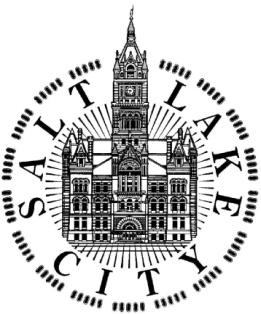 	COMMUNITY and ECONOMIC DEVELOPMENT DEPARTMENT	HOUSING and NEIGHBORHOOD DEVELOPMENT DIVISIONCDCIP Advisory Board MeetingDate:		February 25, 2019Time:		5:30 – 7:00 P.M.Place:		City and County Building, 451 South State Street, Room 126Re:	Presentation of 2019-2020 Capital Improvement Program (CIP) Proposals pertaining to Project RecommendationsAGENDAWelcome								Board ChairApprove Minutes from February 4, 2019 & February 11, 2019		CDCIP BoardProject Presentations for all Facilities					GroupBuild A New Sugarhouse Business District Maintenance Shop Connecting Corridor For Sorenson Multicultural And Unity CenterDowntown Irrigation And Water Conservation And Asset Renewal  - Phase II ConstructionFacilities Capital Asset Replacement Plan ($6M investment) (Deferred Capital Replacement)Install New Escalators At The Leonardo (209 E 500 S)Library Parking Structure Security Upgrades (241 EAST 500 SOUTH)Parks & Public Lands Admin Bldg HVAC Upgrades Supplemental FundingPlaza 349 Parking Canopy And Solar PV Array (349 South 200 East)Re-Purpose Old Fire Station #3 For Relocation Of SugarHouse Business District and Fairmont Park Maintenance Shop. (1085 East Simpson Ave)Other Business								GroupNext meeting, March 4, 2019: Discuss Constituent Request applications. Board members need to review applications prior to the meeting, and come ready to review/discuss these applications.Scores and funding recommendations should be entered following presentationsAdjournPeople with disabilities may make requests for reasonable accommodation no later than 48 hours in advance in order to attend this public meeting.  Accommodations may include alternate formats, interpreters, and other auxiliary aids.  This is an accessible facility. Salt Lake City’s TDD number is 801-535-6220. In order to access Salt Lake City’s TDD line you must be calling from a TDD line.  Salt Lake City Corporation is committed to ensuring we are accessible to all members of the public.  To request ADA accommodations contact Nate Salazar by email at nate.salazar@slcgov.com or by phone at 801.535.7976. Please provide 48 hours advanced notice. ADA accommodations can including alternate formats, interpreters and other auxiliary aids.